TRIVIS - Střední škola veřejnoprávní a Vyšší odborná škola prevence kriminality 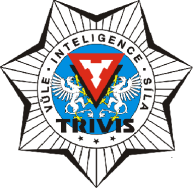 a krizového řízení Praha,s. r. o.Hovorčovická 1281/11 182 00  Praha 8 - Kobylisy OR  vedený Městským soudem v Praze, oddíl C, vložka 50353Telefon a fax: 283 911 561          E-mail : vos@trivis.cz                IČO 25 10 91 38Termíny zápočtů a zkoušek – JUDr. Mgr. Karel Horák1.AV a 1.KPK – Právo(Hovorčovická)12.05.2023  od 11:00-13:45 – uč. 1.AV 19.05.2023  od 08:00-10:40 – uč. 1.AV26.05.2023  od 08:00-10:40 – uč. 1.AV02.06.2023  od 08:00-10:45 – uč. 1.AV2.AV a 2.CV – Právo(Hovorčovická)11.05.2023  od 10:00-12:00 – uč. AJ-VOŠ 18.05.2023  od 08:00-11:25 – uč. AJ-VOŠ25.05.2023  od 08:00-11:25 – uč. AJ-VOŠ01.06.2023  od 09:00-11:25 – uč. AJ-VOŠ